ЧЕРКАСЬКА ОБЛАСНА РАДАГОЛОВАР О З П О Р Я Д Ж Е Н Н Я14.09.2022                                                                                        № 252-рПро внесення змін до розпорядженняголови обласної ради від 26.01.2021 № 9-рВідповідно до статті 55, 59 Закону України «Про місцеве самоврядування в Україні», враховуючи рішення обласної ради від 09.09.2022 № 14-1/VIII «Про дострокове припинення повноважень заступника голови Черкаської обласної ради восьмого скликання ДОМАНСЬКОГО В.М.», розпорядження голови обласної ради від 09.09.2022 № 136-к «Про припинення повноважень заступника голови Черкаської обласної ради ДОМАНСЬКОГО В.М.»:внести до розпорядження голови обласної ради від 26.01.2021 № 9-р «Про розподіл обов’язків між головою, першим заступником, заступниками голови, керівником секретаріату обласної ради»  такі зміни:виключити розділ ІІІ «Заступник голови ради Доманський В.М.»;у розділі IV «Заступник голови ради МУШІЄК М.Г.» пункт 17 викласти у такій редакції:«17. Має право першого підпису платіжних доручень та інших банківських, фінансових та господарських документів у разі відсутності голови ради».Голова                                                                         А. ПІДГОРНИЙ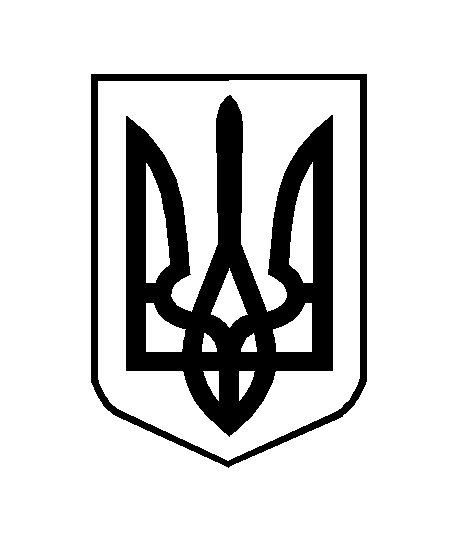 